APUSH“Updated” Unit One ScheduleTuesday, 9/63.1 reading quizReview 2.2 & 3.1Thursday, 9/813 colonies essay due! Discuss 3.1 & 3.2Friday 9/94.1 Reading QuizDiscuss 4.1Tuesday, 9/134.2 Reading QuizDiscuss 4.1 & 4.2Thursday, 9/15Review Chapters 1-4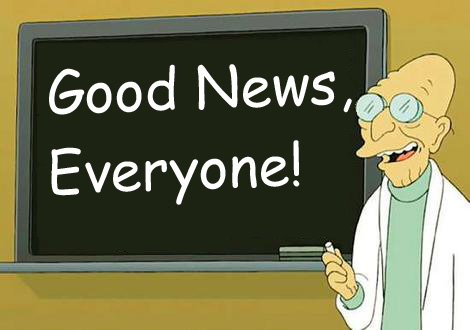 